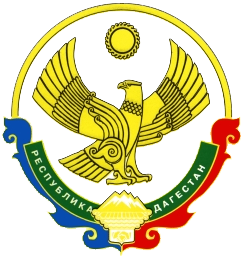 АДМИНИСТРАЦИЯМУНИЦИПАЛЬНОГО РАЙОНА «ЦУНТИНСКИЙ РАЙОН»РЕСПУБЛИКИ ДАГЕСТАН__________________________________________________________________ РАСПОРЯЖЕНИЕ от 27 октября 2017 г.                                                                   №210с.ЦунтаОб образовании организационного комитета и утверждении Плана мероприятий, посвященных 100 – летию революции 1917 года в России В целях подготовки и проведения мероприятий, посвященных 100 – летию революции 1917 года в России 7 ноября 2017г. в МР «Цунтинский район»р а с п о р я ж а ю с ь:Образовать и утвердить состав организационного комитета по подготовке и проведение мероприятий, посвященных 100- летию революции 1917г. в России 7 ноября 2017г., (Приложение №1)Утвердить прилагаемый План мероприятий, посвященных 100- летию революции 1917г. в России на 7 ноября 2017г., (Приложение №2)Организационному комитету и исполнителям Плана мероприятий, посвященных 100 – летию революции 1917г в России 7 ноября, своевременно организовать исполнение пунктов мероприятий.  И.о. главы МР                                                   Г.З. ГаджимурадовПриложение №1 Утверждено Распоряжением администрацииМР «Цунтинский район» от «27»  октября 2017г. №210Составорганизационного комитета по организации и проведению мероприятий, посвященных 100 – летию революции 1917года в России (7 ноября 2017г.)1. Тагиров А.Р. – зам. главы МР «Цунтинский район», председатель2. Курбанов М.Р. – начальник МКУ «УО и МП», заместитель 3. Газиев А. А. – директор МКУ «ДЮСШ», член4. Абдулкадырова З.А. – МКУ «МРБ», член5. Магомедов С.А. – МКУ «ЦТКНР», член6. Омаров О.С. – начальник ОМВД РФ по Цунтинскому району 7. Магомедов О.Г. – начальник МКУ «ОСДЖКХ» член  Приложение №2 Утверждено Распоряжением главы МР «Цунтинский район» от «27»  октября 2017г. №210План Мероприятий, посвященных празднованию 100 – летию революции 1917года в России в МР «Цунтинский район» (7 ноября 2017г.)№Наименование мероприятия Сроки выполнения Ответственный за выполнение 1Проведение мероприятий, встреч, круглых столов, посвященных 100 – летию революции 1917года в россии3 ноября МКУ «УО и МП»Администрация МР2Опубликование в районных СМИ статьей, посвященных 100 – летию революции 1917г. в России     ноября МКУ «СМИ и ИТО»3Проведение в образовательных учреждениях единых уроков, лекций, конкурсов на лучший рисунок, посвященных 100 – летию революции 1917г. в России1-7 ноябрь МКУ «УО и МП»4Оформление в образовательных учреждения и культуры тематических стендов и уголков, посвященных 100 – летию  революции 1917 г. в России   ноябрьМКУ «ЦТКНР»МКУ «МРБ»МКУ «УО и МП»5Организацию экспозиций, фото- и книжных выставок, проведение читательских конференций, посвященных 100 – летию революции 1917г. в России   3-7 ноября МКУ «СМИ и ИТО»МКУ «МРБ»6Организацию физкультурно – оздоровительных и культурно массовых мероприятий 7 ноября МКУ «ЦТКНР»МКУ ДЮСШ 